                                               Unione di Comuni 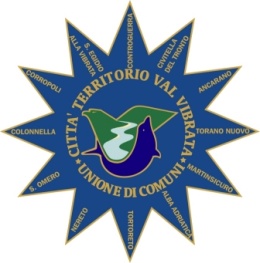                                      Città - Territorio Val Vibrata                      Viale Europa snc - 64015 Nereto (TE)                P.I.: 01438600676 – Tel/fax: 0861 851825                 Sito Internet: www.unionecomunivalvibrata.it                  E-mail: segreteria@unionecomunivalvibrata.it                    PEC: unionecomunivalvibrata@pec.itREGOLAMENTOPER LA CONCESSIONE DI PROVVIDENZE
ECONOMICHE E PATROCINIO__________________________________________________Modificato con deliberazione di C.C. n. 21 del 28.11.2011REGOLAMENTOPER LA CONCESSIONE DI PROVVIDENZE
ECONOMICHE E PATROCINIOINDICETITOLO I — CONCESSIONE PROVVIDENZE ECONOMICHEART. 1 — Finalità ed aree di interventoART. 2 — Tipologia e natura delle provvidenze ART. 3 — Indirizzi del Consiglio dell'Unione ART. 4 -   Richiesta di provvidenzeART. 5 — Istruttoria delle richiesteART. 6 — Criteri di assegnazioneART. 7 — Modalità di erogazioneART. 8 — Verifica dello stato di attuazione ART. 9 — Condizioni generali di concessione ART. 10 - DecadenzaART. 11 — Albo dei beneficiari di provvidenzeTITOLO II — PATROCINIO GRATUITO ED USO DELLO STEMMA ART. 12 — PatrocinioART. 13 — Criteri di concessione del patrocinioART. 14 — Presentazione delle domande di patrocinioART. 15 — Comitati d'onoreART. 16 — Uso del GonfaloneART. 17 — Diffusione del regolamentoART. 18 — AbrogazioneART. 19 — Entrata in vigoreTITOLO ICONCESSIONE PROVVIDENZE ECONOMICHEArt.1 Finalità ed area di interventoL’Unione, in conformità dell’art. 118 della Costituzione promuover e favorisce l'autonoma iniziativa dei cittadini, singoli e associati, per lo svolgimento di attività di interesse generale, sulla base del principio di sussidiarietà.L'Unione di Comuni città Territorio Val Vibrata stabilisce con il presente regolamento, ai fini dell'applicazione dell'art. 12 della legge 7.8.1990, n.241 e s.m.i., i criteri, le modalità e le procedure per la concessione di finanziamenti e benefici economici a privati, ad Associazioni, Comitati, Istituzioni ed organismi senza fini di lucro e comunque operanti nel territorio di competenza, che nel proprio territorio perseguono fini assistenziali, solidaristici, umanitari, culturali, turistici, sportivi, ambientalistici, civili e sociali in genere.Il sostegno della Amministrazione è concedibile anche quando analoghe attività ed iniziative sono promosse ed organizzate dagli stessi soggetti e dalle associazioni indicate nel comma 1 fuori del territorio dell'Unione di Comuni allo scopo di rappresentare i valori, gli interessi e l'immagine del territorio vibratiano.Stabilisce altresì i criteri e le modalità, nonché le forme di pubblicità, per la concessione del patrocinio ad iniziative e manifestazioni di particolare valore culturale, scientifico, sociale, educativo, sportivo, ambientale ed economico.L'Ente dispone le iniziative più idonee per assicurare la più ampia e diffusa conoscenza del presente regolamento da parte degli enti ed istituzioni pubbliche e private, delle forze sociali e dell'intera comunità vibratiana.Sono vietati espressamente i contributi per sponsorizzazione diretti alla semplice finalità di segnalare ai cittadini la presenza dell’Unione, così da promuoverne l’immagine dell’Ente.Art. 2 Tipologia e natura delle provvidenzePer gli scopi di cui all'art.1 l'Amministrazione stanzia ogni anno nel proprio bilancio, secondo le disponibilità finanziarie, somme destinate alla concessione di contributi, sovvenzioni, sussidi ed ausili finanziari e all' attribuzione di vantaggi economici di qualunque genere ad Enti pubblici e privati, ad Associazioni, Comitati, Istituzioni ecc., che svolgono un'attività rientrante negli scopi di cui all' art. 1Le provvidenze di cui al presente regolamento sono ammissibili con riferimento ad iniziative, attività e progetti specifici approvati dall’Amministrazione; sono escluse, in particolare, le spese riferite alle attività generali di gestione del beneficiario.Le provvidenze che arrecano vantaggi unilaterali alle controparti si articolano in forma di:sovvenzioni, allorquando l'Amministrazione si fa carico interamente dell'onere derivante da una attività svolta da una iniziativa organizzata da altri soggetti e che comunque si iscrive nei suoi indirizzi programmatici.- contributi, allorquando le provvidenze, aventi carattere occasionale o continuativo, sono dirette a favorire attività e/o iniziative per le quali l'Ente si accolla solo una parte dell'onere complessivo, ritenendole in ogni caso valide.sussidi, allorquando si è in presenza di altre forme di provvidenze, che non rientrino nelle precedenti categorie, finalizzate a sostegno delle attività e iniziative svolte dai soggetti richiedenti. - vantaggi economici, allórquando sono riferiti alla fruizione occasionale e temporanea di beni mobili e immobili di proprietà ovvero nella disponibilità dell'Ente.Art. 3Indirizzi del Consiglio dell'UnioneIl consiglio dell'Ente determina l'ammontare delle risorse finanziarie da destinare complessivamente e individua le forme di pubblicità e informazioneIl Consiglio stabilisce, con propri indirizzi, quali siano le tipologie delle iniziative e/o delle attività verso le quali indirizzare prioritariamente le assegnazioni delle provvidenze dì cui all' art.2.Art. 4Richiesta di provvidenze1. Le richieste di ammissione alle provvidenze, dirette al Presidente, devono contenere una descrizione delle attività, delle iniziative e/o dei programmi da realizzare e delle modalità e fonti di finanziamento. Alla richiesta deve essere allegata la documentazione idonea a consentire il riscontro dei requisiti prescritti dal presente regolamento.2.Nella domanda di contributo, salvo che non sia previsto nei singoli statuti, gli interessati dovranno dichiarare espressamente che non viene perseguito alcun fine di lucro o di guadagno.3. Il termine per la presentazione delle richieste di sovvenzioni e contributi è stabilito annualmente dalla Giunta Complessiva.Il responsabile del servizio preposto ai settori di intervento, pubblicizza, a mezzo del sito internet istituzionale dell’Ente e altre forme di pubblicizzazione, la data di scadenza per la presentazione delle domande.Le domande dovranno essere corredate da:copia dello statuto vigente del soggetto richiedente, ove non già presentato precedentemente (solo per le sovvenzioni continuative o quando l’Ente si carica l’intero importo dell’attività);copia dell'ultimo bilancio di esercizio, in quanto richiesto per legge, con le relazioni che lo accompagnano, ovvero adeguata documentazione (solo per le sovvenzioni continuative o quando l’Ente si carica l’intero importo dell’attività);relazione illustrativa dei programmi di attività per l'esercizio cui si riferisce la richiesta, della loro rilevanza sociale e territoriale, dei relativi destinatari e fruitori, dei costi e delle risorse finanziarie con la specificazione dei mezzi di provenienza pubblica e quelli ricavabili dalle attività a pagamento.attività che si propone di svolgere in sintonia con gli indirizzi programmatici dell'Unione di Comuni;4. Le istanze relative a specifiche attività od iniziative devono essere presentate entro il termine  previsto dall’avviso di cui al precedente art. 4, comma 3°, e contenere le indicazioni di cui al precedente comma, lettere a), b), c) d) e una relazione descrittiva della natura e delle caratteristiche dell'attività e/o iniziativa, delle sue finalità ed obiettivi, dei destinatari o fruitori, della sua rilevanza sociale e territoriale, del preventivo delle spese e dei mezzi previsti per il loro finanziamento con la specificazione delle entrate secondo la loro natura e provenienza.4 bis. La valutazione della richiesta farà riferimento al criterio della "rilevanza sociale" sull’intero territorio dell’Unione di Comuni  intesa come rilevanza congiunta dei seguenti requisiti:- servizio, attività, evento che svolgerebbe direttamente l’Unione con riferimento ai fini istituzionali della medesima;- grado con cui l'attività svolta persegue interessi pubblici in relazione alle tematiche ritenute più significative;- carattere innovativo e originale dell’attività proposta, e qualità progettuale;- caratteristiche soggettive del richiedente.L'Ente può richiedere ai soggetti interessati la documentazione integrativa utile alla migliore conoscenza della attività e alla precisa definizione della istruttoria.Art. 5  Istruttoria delle richieste1. Le domande vanno istruite dal responsabile del Servizio.2. Le domande debitamente istruite sono trasmesse alla Giunta Complessiva che  decide in ordine ai soggetti ed alle iniziative progettuali, nonché,  effettua il riparto delle somme tra le iniziative ammesse e meritorie di contribuzione.3. L’atto, corredato dai pareri previsti per legge fissa altresì le clausole cui è subordinata la concessione della sovvenzione o contributo.4. In ogni caso l’erogazione della sovvenzione o del contributo è subordinata alla produzione delle autorizzazioni necessarie per svolgere l’attività o l’iniziativa.5. La sovvenzione o il contributo sarà liquidato nell’entità stabilita nella deliberazione di concessione, previa dichiarazione attestante lo svolgimento dell’attività proposta e la spesa effettivamente sostenuta, risultante dal Bilancio consuntivo, completo di entrate e uscite. Nel caso di minori spese e/o maggiori entrate rispetto a quanto dichiarato in sede di previsione, il contributo potrà essere confermato o rideterminato dall’organo che lo ha assegnato.6. La concessione di sovvenzione o contributo non conferisce diritto, né aspettative di continuità per gli anni successivi, con esclusione di quelle ritenute continuative e formalmente deliberate .7. La concessione di benefici e forme di sostegno economico per iniziative non occasionali è disciplinata da apposite convenzioni che, in relazione alla natura delle attività, possono essere di durata superiore all’anno e comunque non superiore ai cinque anni, rinnovabili esclusivamente con atto espresso.Art. 6Criteri di assegnazione1. La Giunta, in base agli indirizzi di cui all' art. 4 c.2, alle risorse disponibili, al numero delle domande ammissibili e conduzione dell'istruttoria, predispone il piano di riparto delle provvidenze con riferimento ai seguenti criteri generali:a) per attività annuale del richiedente:a.l. assenza di fini di lucro statutari;utilità, importanza, rilievo civile e sociale delle finalità statutarie e della attività annualmente svolta;coincidenza della attività con interessi generali o diffusi nella comunità vibratiana;rilevanza territoriale dell'attività;grado di prevalenza dell'autofinanziamento rispetto alle risorse di provenienza pubblica;attività svolte in favore dell'Ente.b) per attività specifiche e singole iniziativeb.1 rilevanza e significatività delle specifiche attività ed iniziative in relazione alla loro utilità sociale e all'ampiezza e qualità degli interessi diffusi coinvolti nel campo sociale, civile, solidaristico umanitario, culturale, ambientalistico e naturalistico, sportivo, turistico e ricreativo;b.2 conformità con i programmi e gli obiettivi generali e settoriali dell'Amministrazione;b.3 valenza e ripercussione territoriale;b.4 entità dell'autofinanziamento acquisito attraverso l'organizzazione a pagamento delle iniziative e delle attività;b.5 entità di altri finanziamenti di provenienza pubblica.La partecipazione dell'Ente in qualità di promotore o di associato al soggetto richiedente costituisce condizione di particolare rilievo e di preferenza nella concessione delle provvidenze.Per lo stesso soggetto e per il medesimo anno le provvidenze a favore della attività annuali e specifiche e quelle di sostegno di singole iniziative sono, tra loro alternative.Art. 7Modalità di erogazione1. L'erogazione delle provvidenze comunque assegnate è disposta nel seguente modo:contributi ordinari:a.l  il 50% alla esecutività della deliberazione di concessione;a.2 il saldo a presentazione di relazione consuntiva accompagnata dal rendiconto della destinazione del contributo concesso; copia del bilancio preventivo e consuntivo e documentazione giustificativa delle spese;contributi per attività specifiche e/o iniziative:a presentazione di relazione consuntiva sull' attività, sui risultati conseguiti e documentazione giustificativa delle spese e conto consuntivo. Comunque non possono essere erogati contributi qualora dalla documentazione risulti che il beneficiario abbia chiuso il conto consuntivo con un attivo di gestione;Art. 8Verifica dello stato di attuazioneL'Ente verifica lo stato di attuazione delle attività e delle iniziative svolte con l'apporto delle provvidenze concesse. I controlli sono effettuati, nel rispetto dell'autonomia dei singoli beneficiari, tramite il personale dipendente dei servizi competenti per materia autorizzate all'uopo, compreso il Revisore dei Conti dell'Ente;Ove le verifiche abbiano ad evidenziare manchevolezze, irregolarità o ritardi gravemente pregiudizievoli del buon'' esito dell'attività e delle iniziative o una utilizzazione delle provvidenze difforme dalla destinazione prestabilita, la Giunta sospende l'intervento. In caso di persistenza o di immodificabilità della situazione irregolare è disposta dalla Giunta la revoca del provvedimento fatte salve eventuali azioni di recupero.La situazione di inadempimento riscontrata, ove non derivi da cause oggettive, costituisce precedente ostativo alla fruizione di ulteriori provvidenze per il successivo biennio.Art. 9Condizioni generali di concessioneL'Ente, in ogni caso, resta estraneo nei confronti di qualsiasi rapporto od obbligazione che si costituisce fra i beneficiari delle provvidenze e soggetti terzi.L'Unione non assume, sotto nessun aspetto, responsabilità alcuna in merito all'organizzazione ed allo svolgimento di manifestazioni, iniziative e progetti ai quali ha accordato provvidenze ed altresì non assume responsabilità relative alla gestione degli enti privati ed associazioni che ricevono contributi annuali.I soggetti assegnatari delle provvidenze sono tenuti a far risultare dagli atti attraverso i quali realizzano o manifestano esteriormente mediante pubblico annuncio tali attività e/o iniziative, che esse si realizzano con il concorso dell'Unione. La mancata evidenziazione dell'intervento dell'Unione comporta la revoca del contributo.Art. 10 Decadenza1. I soggetti assegnatari delle provvidenze, di cui al presente regolamento, decadono dal diritto di ottenerle ove si verifichi una delle seguenti condizioni:non sia stata realizzata o svolta l'attività per la quale la provvidenza era stata assegnata;non venga presentata documentazione prescritta ali' art. 9 entro dodici mesi dall' assegnazione;siano intervenute modifiche del programma tali da alterare sostanzialmente l'iniziativa proposta;non venga evidenziato negli atti e nelle manifestazioni esteriori il concorso dell'Unione nel finanziamento dell'attività o dell'iniziativa.L'accertamento delle realizzazioni in forma parziale comporta la rideterminazione dell'assegnazione.Al recupero della somme erogate si provvede nelle forme di legge.Art. 11Albo dei beneficiari di provvidenzeAi fini della pubblicizzazione delle provvidenze di natura economica erogate nel corso dell'anno è istituito ai sensi dell'art. 22 della Legge 30.12.1991 n. 412 s.m.i. l'Albo dei soggetti, pubblici e privati, a cui siano stati erogati in ogni esercizio finanziario contributi, sovvenzioni, crediti, sussidi e benefici economici a carico del Bilancio dell'Unione.L'Albo è aggiornato con appositi elenchi annuali, entro il 31 marzo, con l'inclusione dei soggetti ai quali sono stati attribuiti benefici nel precedente esercizio.Il Settore Bilancio e Programmazione finanziaria cura la tenuta dell'albo e degli elenchi annuali dei beneficiari di provvidenze di natura finanziaria e/o economica e provvede ai correlati obblighi ed adempimenti prescrittiL'Albo è pubblicizzato presso la cittadinanza nelle forme più idonee e può essere consultato da ogni cittadino presso l'ufficio ragioneria.TITOLO IIPATROCINIO GRATUITO ED USO DELLO STEMMAArt. 12 PatrocinioIl patrocinio è concesso a:- Università;- Associazioni ed Istituzioni che, per notorietà e struttura sociale possedute, danno garanzia e validità delle iniziative;Non è ammessa la concessione di patrocinio alle iniziative promosse da Enti, Associazioni, Organizzazioni pubbliche e private per fini di lucro o commerciali nonché a favore di organizzazioni politiche, sindacali o rappresentative di interessi di categorie economiche e sociali.I soggetti beneficiari sono tenuti a far risultare con appropriata pubblicizzazione che le attività sono realizzate con il patrocinio dell'Unione.Art. 13Criteri di concessione del patrocinioIl patrocinio può essere concesso soltanto a quelle iniziative e manifestazioni che coinvolgano parte o tutto il territorio vibratiano o abbiano una rilevante ricaduta per il territorio e la comunità provinciale e che rappresentino almeno una delle seguenti caratteristiche:- Siano pertinenti ai settori di attività di competenza dell'Ente;- Siano corrispondenti alle esigenze di particolare valore sociale, morale, culturale, celebrativo, educativo, sportivo, ambientale ed economico che l'Unione rappresenta.Le domande di patrocinio devono essere sottoscritte dal legale rappresentante dell'ente o dal soggetto richiedente e devono illustrare contenuti, fini, tempi e modalità di svolgimento delle iniziative;I soggetti che beneficiano del patrocinio sono di norma autorizzati all'uso dello stemma;La concessione di patrocinio non comporta spese a carico del Bilancio dell'Ente.Il patrocinio è concesso, in via eccezionale, anche per iniziative che si svolgono al di fuori del territorio vibratiano, purché presentino un contenuto strettamente legato all'Unione.Art. 14Presentazione delle domande di PatrocinioLe domande di patrocinio devono essere trasmesse al Presidente dell'Unione, di norma, almeno quindici giorni prima delle svolgimento dell'iniziativaArt. 15 Comitati d'onoreIl Presidente dell'Unione può autorizzare la partecipazione dell'Unione in Comitati che conferiscano prestigio e rilevanza a manifestazioni sociali e culturali;L'Adesione ai Comitati d'Onore è richiesta dai promotori dell'iniziativa con istanza motivata diretta al Presidente dell'UnioneI promotori ed organizzatori delle manifestazioni od iniziative alle quali l'Unione aderisce ai Comitati d' Onore ne danno atto nella documentazione e negli atti ad essa relativi.Art. 16Uso del Gonfalone1.Il Gonfalone dell'Unione è conservato presso la sede istituzionale dell'Unione;2.Il Presidente dell'Unione stabilisce la partecipazione del Gonfalone alle manifestazioni pubbliche, ricorrenze e cerimonie valutandone la conformità ai fini pubblici ed agli interessi collettivi dei quali l'Unione è depositaria.Art. 17Diffusione del regolamento1. La Giunta Complessiva dispone le iniziative più idonee per assicurare la più ampia e diffusa conoscenza del presente regolamento.Art. 18Abrogazione1. Dalla data di entrata in vigore del presente regolamento è abrogato ogni altro provvedimento in contrasto con le presenti disposizioni.Art. 19Entrata in vigore1. Il presente regolamento, dopo che sarà divenuta esecutiva la deliberazione con la quale è stato approvato, è pubblicato all'albo pretorio per quindici giorni ed entrerà in vigore alla scadenza di tale periodo.